PugliaBari - Polignano a Mare - Lecce
7 dias

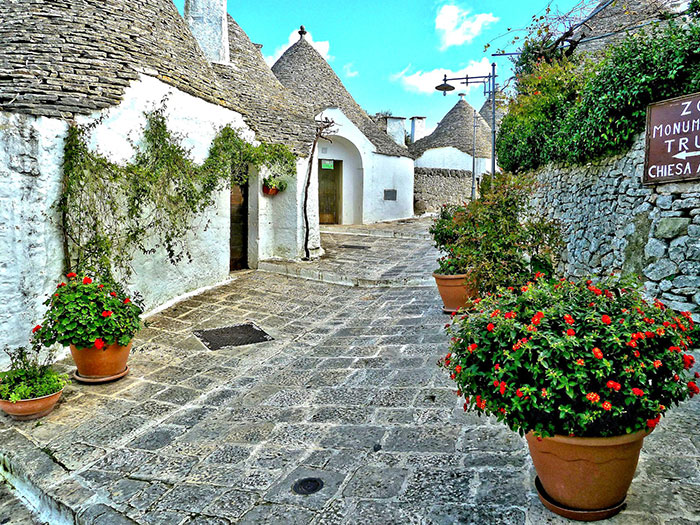 Enogastronomia de dar água na boca. O Sul Barroco, a arquitetura única de Alberobello, mistérios de Matera, a maravilhosa Polignano a Mare, antigas tradições de Bari, influência grega na Itália e praias espetaculares, fazem da Puglia uma viagem inesquecível.1º dia - BariChegada a Bari. Recepção no aeroporto e traslado privativo ao hotel. Hospedagem por 2 noites, com café da manhã.2º dia- Bari - Casteldel Monte - BariCafé da manhã no hotel. Pela manhã, visita ao Castel del Monte. Devido à sua forma e função, Castel del Monte é significativamente distinto de outros castelos abertos ao público na Puglia  por sua forma octogonal, o que torna a visita ao castelo ainda mais interessante. À tarde, um passeio a pé pelo centro antigo de Bari: o belo centro histórico possui ruas estreitas e sinuosas, onde encontram-se todos os monumentos medievais importantes, como o castelo da Suábia, a Catedral de San Sabino e a Basílica de San Nicola. 3º dia - Bari - Matera - Altamura e Polignano a MareDia inteiro de visita à Matera e Altamura. Matera, declarada Patrimônio Cultural da Humanidade pela Unesco, é a cidade das cavernas e aldeias entrincheiradas, das casas esculpidas na rocha, das igrejas rupestres e seus afrescos, dos trabalhos barroco e de notáveis palácios nobres. Após o almoço, continuação até Altamura, onde pode-se saborear um dos pães mais famosos da Itália: pão de Altamura. Continuação a Polignano a Mare, localizada no alto de um penhasco ao sul de Bari. Hospedagem por 2 noites, com café da manhã. Opções de hospedagem em Ostuni ou Savelletri di Fasano.4º dia - Polignano a Mare - Alberobello - Castellaneta - Polignano a Mare Café da manhã no hotel. Dia inteiro de visita a Alberobello. A cidade foi fundada no século XV por Acquaviva de Aragão, em terra que era originalmente uma floresta de carvalhos. Uma característica típica de Alberobello são os Trulli - casas de pedras brancas com telhados cônicos. Continuação a Castellaneta,para uma experiência culinária e almoço. Retorno a Polignano e tempo livre para se descobrir a charmosa cidade.5º dia - Polignano a Mare - Ostuni & Otranto - LecceApós o café da manhã, saída com destino a Lecce. Durante o trajeto visita a Ostuni, cidade famosa por suas encantadoras casas brancas. Em seguida visita a Otranto, a cidade mais próxima da costa grega, ponto de encontro de diferentes povos na antiguidade, tornando-seresponsável pelo  intercâmbio econômico e cultural da região. Chegada a Lecce. Hospedagem por 2 noites, com café da manhã. 6º dia - Lecce Café da manhã no hotel. Passeio a pé para conhecer os principais pontos de interesse turístico. Considerada uma das mais bonitas cidades do sul da Itália,  conhecida como a "Florença do Sul", Lecce sabe como surpreender e intrigar os visitantes e moradores: sua antiga origem Messapiana e suas ruínas arqueológicas, deixadas pelos romanos, se fundem com a riqueza e exuberância das igrejas barrocas e os palácios (séc. XV). 7º dia - Lecce - Aeroporto de Brindisi  (Salento)Café da manhã no hotel. Em horário a ser determinado, traslado privativo ao aeroporto de Brindisi.Documentação necessária para portadores de passaporte brasileiro:Passaporte: validade mínima de 6 meses da data de embarque com 2 páginas em brancoVisto: para portadores de passaporte brasileiro, não é necessário visto para a ItáliaVacina: não é necessário Valores em euro por pessoa, sujeitos à disponibilidade e alteração sem aviso prévio.